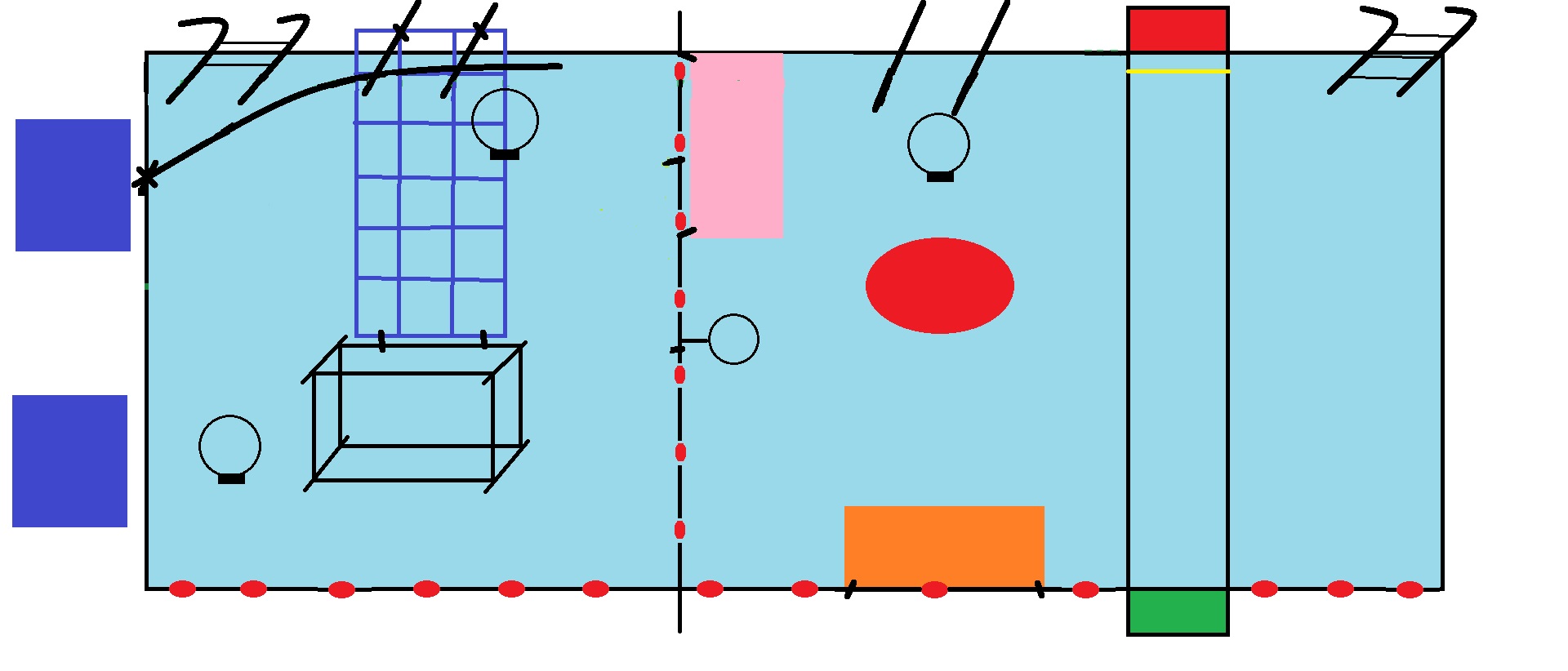 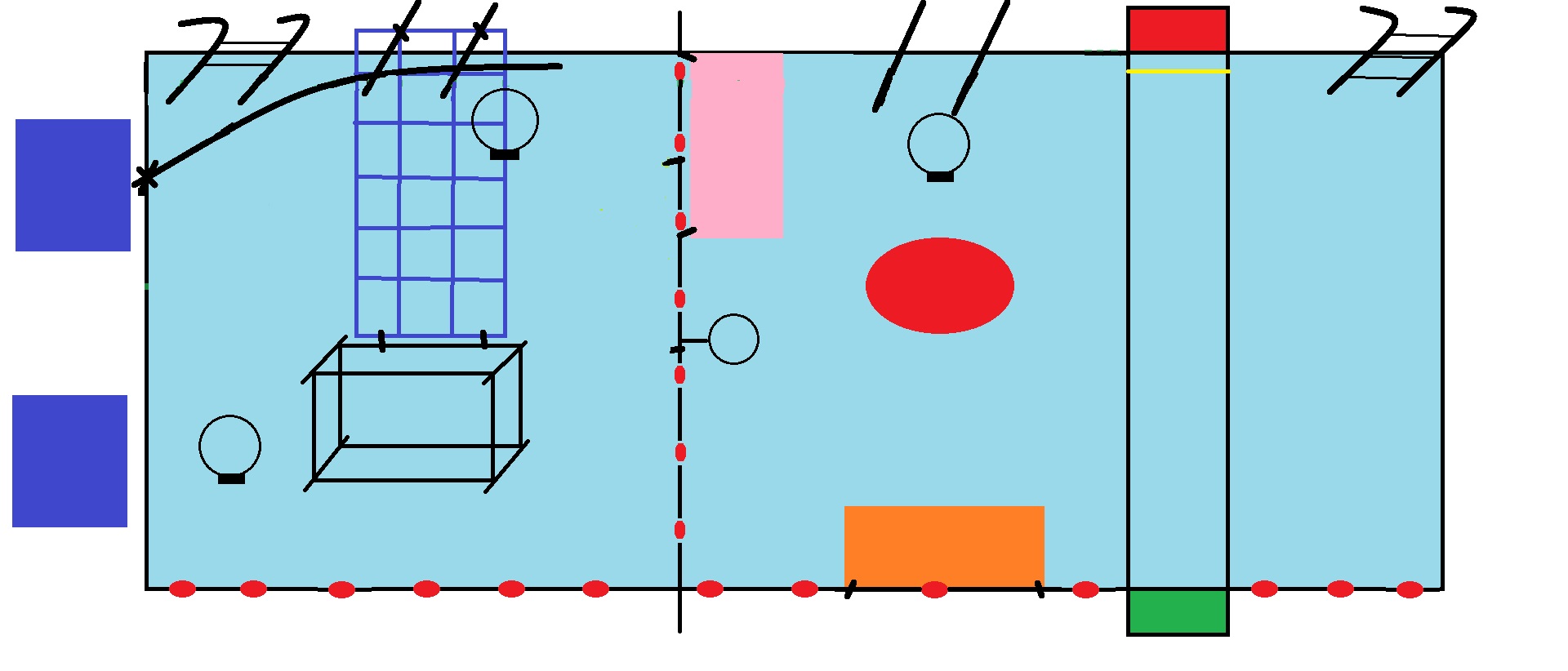 1/2 bassin vitres